HOŞGÖRÜ ORMANIÇocuklarla örnek resimdeki gibi ağaçlar yapılır. Ağaçlar mukavva üzerine yapıştırılır ve ağaçların arasına grafon kağıdından çimenler yapılır. Tam bir orman havası vermek için oyuncak hayvanlar ormanın içerisine yerleştirilir. Ağaçların arasında” ….. sınıfı hoşgörü ormanı” yazılarak asılır.	Uygulama: Çocuklardan arkadaşından gördüğü bir iyilik veya hoşgörülü bir davranış sonrasında bunu öğretmenine söylemesi ve arkadaşının ağacına yapıştırmak üzere çiçek istemesi beklenmektedir.	Çalışma bir hafta süre ile sınıfın bir köşesinde sergilenir. Kendisine hoşgörülü(veya iyilik) davranışta bulunulan çocuklar hoşgörülü davranış(veya iyilik)ı yapan arkadaşlarının ağaçlarına çiçeklerini yapıştırırlar.	Bir hafta sonunda çiçekler çocuklarla beraber sayılır ve arkadaşlarına en çok hoşgörülü davranan ve iyilik yapanlar öğretmenin vereceği bir ödülle ödüllendirilir.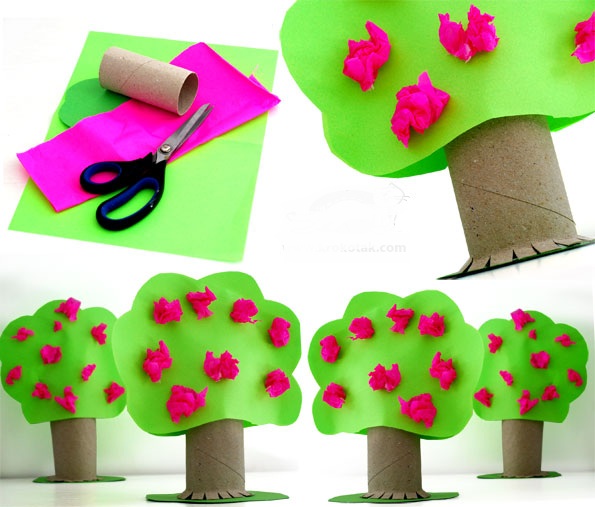 